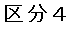 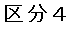 (PRESTO-Form 1)     FY 2017 Application PRESTO Research Proposal(PRESTO-Form 2) Research Proposal Overview and Major Achievements of the Research Project Applicant1. Outline of the Research Project 2. List of principal research papers/invited lectures(1) List of principal research papers(2) List of principal invited lectures(PRESTO-Form 3) Project Description1. Target and Objectives2. Background3. Originality and novelty of the proposed research and comparison to current state of similar studies4. Research Plans and Approach5. Collaborative Research Plans and Approach（Required: The researchers who submit collaborative proposals）6．Future Prospect of Research7．Explanation of Keywords(PRESTO-Form 4) List of Publication and Patent1. Principal research papers, books, and other publications2. Research papers/publications other than the above 3. Major Patent (PRESTO-Form 5) Information on Other Supports(Note)- Your entitlement to the JST funds may be cancelled at a later date even if you have been selected should your presentation fail to be accurate.- If the results of applications for research grants become known, or if there are other changes in circumstances during the research proposal selection process that require that the information provided in this form be updated, please prepare a revised version of this form and send a message to the email address provided at the end of these requirements.- Should you be selected for participation in the interview stage of the selection process, you may be asked to provide information on applications, plans, etc. submitted to other programs.(PRESTO-Form 6) Protection of Human Rights and Compliance with Laws and Regulations (PRESTO-Form 7) References and Additional Statement ・References・Additional Statement(PRESTO – Attachment)Proposal Preparation Checklist○ Please give yourself plenty of time to go complete this checklist.* When it is unclear whether any of the above conditions apply, please download and fill the Inquiry Form (http://senryaku.jst.go.jp/teian/en/koubo/h29youkou_form-en.doc) and send it via email to rp-info@jst.go.jpPrior to electronic submission via e-Rad, please ensure that the proposal complies with the instructions in the format specified.Just before the deadline, e-Rad System would be slow due to heavy load.  Please give yourself plenty of time to complete submission. Research AreaCreation of next-generation fundamental technologies for the control of biological phenomena in field-grown plantsTitle of proposed research projectName of the Individual ResearcherAffiliated Institution, Section, TitleResearcher ID No.Academic Background Professional AppointmentsInformation about the Individual ResearcherURL: Collaborative Proposal□Yes 　(Name of the Collaborative Researcher:                             )□No Total Requested Research Budget Total requested Budget: __________ million yen (Do not include indirect cost)Affiliate Appointment□Joint Appointment 　　□Exclusive AppointmentEffort for the Proposed ResearchThe effort in FY2017:　　％Place to Pursue the Research Work□ Present Affiliated Institution□ Other (Place to Pursue the Research Work:                          )Program StatusTitle of Project（Name of principal investigator）Research PeriodRole (Principal Investigator or co-Principal Investigator)(1) Allocated Budget(For entire period)(2) FY 2017 (planned)(3) FY 2016Effort(％)PRESTOSubmittedPlease fill in the right box “Effort(%)” with your effort for this proposed research.Please fill in the right box “Effort(%)” with your effort for this proposed research.Please fill in the right box “Effort(%)” with your effort for this proposed research.Please fill in the right box “Effort(%)” with your effort for this proposed research.(1)   M yen(2)   M yenCheckCheckReference MaterialHave you completed e-Rad researcher registration?Have you completed e-Rad researcher registration?Chapter 10□Have you completed the educational program on research integrity?Have you completed the educational program on research integrity?Section 8.1□Conflict of interests with the Research Supervisor*Conflict of interests with the Research Supervisor*Section 5.1.1AThe research project applicant is a relative of the Research Supervisor.The research project applicant is a relative of the Research Supervisor.No □BThe research project applicant and the Research Supervisor are both affiliated with the same smallest organizational unit (e.g. same research lab) of a university, national or other national government-funded research and experiment institution. Or, the research project applicant and the Research Supervisor are affiliated with the same company.The research project applicant and the Research Supervisor are both affiliated with the same smallest organizational unit (e.g. same research lab) of a university, national or other national government-funded research and experiment institution. Or, the research project applicant and the Research Supervisor are affiliated with the same company.No □CThe research project applicant and the Research Supervisor are presently working in close cooperation on the same joint research project. Or, have done so within the past five years.(Existence of close cooperation will be judged by the facts that, for example, the research project applicant and the Research Supervisor are working together on the same research project, are performing different parts of the same research project, or are co-authors of a research paper. If you have any questions, please contact JST)The research project applicant and the Research Supervisor are presently working in close cooperation on the same joint research project. Or, have done so within the past five years.(Existence of close cooperation will be judged by the facts that, for example, the research project applicant and the Research Supervisor are working together on the same research project, are performing different parts of the same research project, or are co-authors of a research paper. If you have any questions, please contact JST)No □DThe research project applicant and the Research Supervisor were in a close teacher-student relationship for a total of more than 10 years (not necessarily continuous), or were in a direct employer-employee relationship. “Close teacher-student relationship” means cases in which the research project applicant and the Research Supervisor were affiliated with the same research lab, and cases in which the Research Supervisor, though affiliated with a different organization, essentially functioned as a research advisor for the research project applicant.The research project applicant and the Research Supervisor were in a close teacher-student relationship for a total of more than 10 years (not necessarily continuous), or were in a direct employer-employee relationship. “Close teacher-student relationship” means cases in which the research project applicant and the Research Supervisor were affiliated with the same research lab, and cases in which the Research Supervisor, though affiliated with a different organization, essentially functioned as a research advisor for the research project applicant.No □ItemsCheckInput of general information on the applicant to e-RadAll necessary information is provided.□Form 1Information on the applicantAll necessary information is provided.Information is matched with e-Rad data.□Form 2Research Proposal Overview and Major Achievements of the Research Project ApplicantWhen converted to PDF format: Is Item 1 no more than two pages long? Is Item 2 within one page?□Form 3Project DescriptionForm 3 must fit in 6 A4 sheets as a PDF file.□Form 4List of Publication and Patent □Form 5Information on Other SupportsAll necessary information is provided.□Form 6Protection of Human Rights and Compliance with Laws and RegulationsEven when this is not applicable, please indicate that.□Form 7References and Additional Statement□